Wellington City Newsletter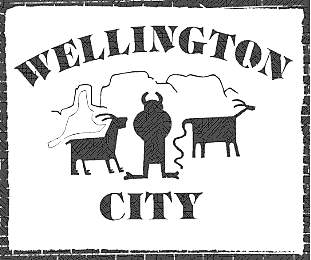 May 2016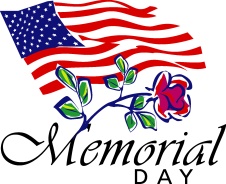 NEW FISHING PIERWellington City would also like to acknowledge Rodney Peirce and Councilman Sanslow for the recent work at the Knight Ideal Pond. When you have a moment please check out the new pier!  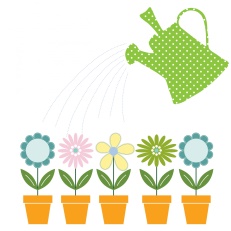 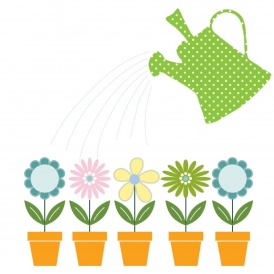 